Проект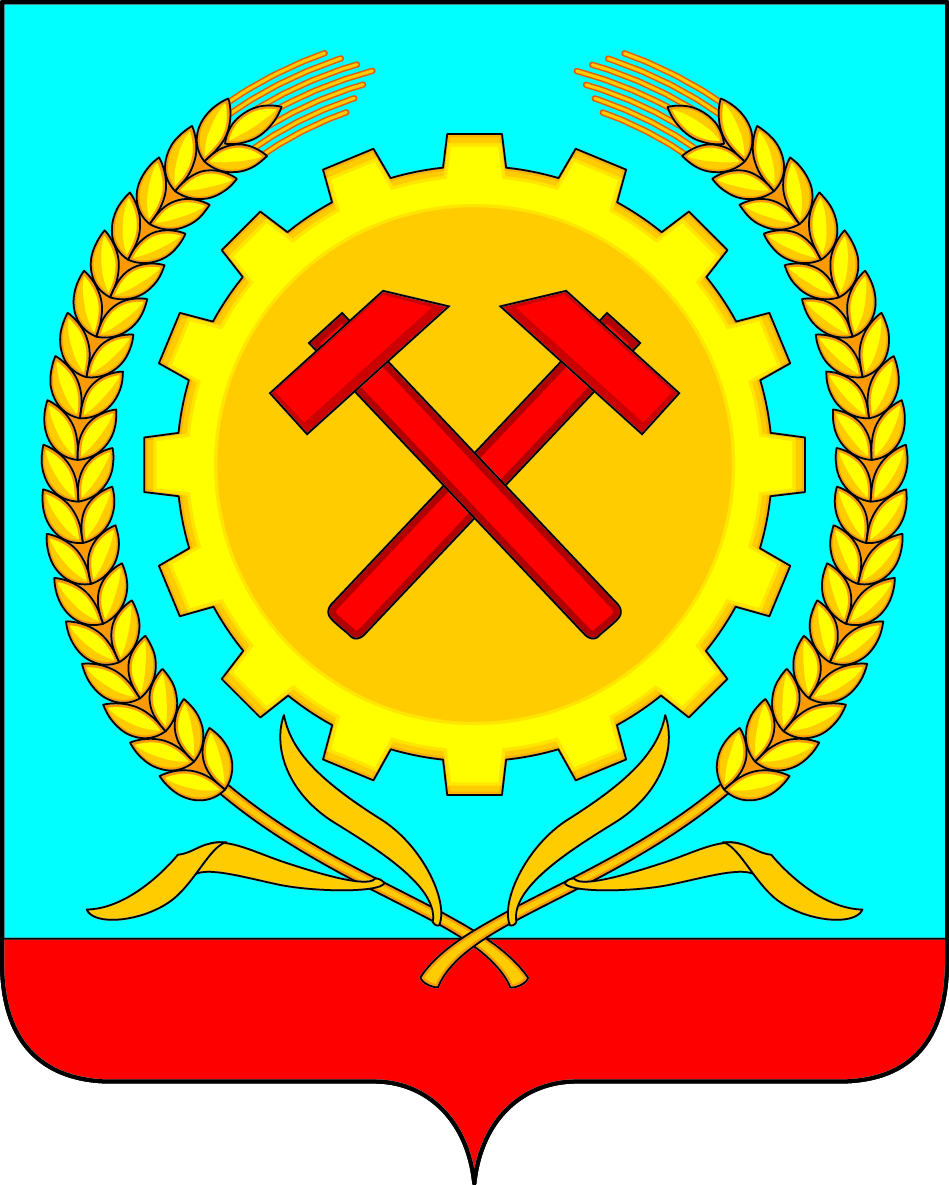 АДМИНИСТРАЦИЯГОРОДСКОГО ПОСЕЛЕНИЯ ГОРОД ПОВОРИНОПОВОРИНСКОГО МУНИЦИПАЛЬНОГО РАЙОНАВОРОНЕЖСКОЙ ОБЛАСТИПОСТАНОВЛЕНИЕот ________20___ г. №______О выявлении правообладателя ранее учтенного объекта недвижимости      В соответствии со статьей 69.1 Федерального закона от 13 июля 2015 года № 218-ФЗ «О государственной регистрации недвижимости» администрация городского поселения город Поворино Поворинского муниципального района Воронежской области постановляет:В отношении жилого дома общей площадью 61,1 кв. м., с кадастровым номером 36:23:0000000:741, расположенного по адресу: Воронежская область, г. Поворино, ул. Жукова, д. 36, в качестве его правообладателя, владеющего данным объектом недвижимости на праве собственности выявлена Комарова Лидия Васильевна, 26.11.1952 года рождения, место рождения: …, паспорт гражданина Российской Федерации …, выдан ..., код подразделения …, СНИЛС …, зарегистрирована по адресу: ….Право собственности Комаровой Лидии Васильевны на указанный в пункте 1 настоящего постановления объект недвижимости подтверждается ….Указанный в пункте 1 настоящего постановления объект недвижимости не прекратил существование, что подтверждается прилагаемым актом осмотра от 19.10.2021 года.Отделу имущественных и земельных отношений администрации городского поселения город Поворино Поворинского муниципального района Воронежской области осуществить действия по внесению необходимых изменений в сведения Единого государственного реестра недвижимости.Контроль за исполнением настоящего постановления оставляю за собой.Глава администрации                                                                        М.А. БрагинАКТ ОСМОТРАздания, сооружения или объекта незавершенного строительства при выявлении правообладателей ранее учтенных объектов недвижимости« _19_ »__октября_2021г.                                                                                   № __1__Настоящий акт составлен в результате проведенного 19.10.2021 г. в 11:41, осмотра здания, с кадастровым номером 36:23:0000000:741, расположенного по адресу: Воронежская область, г. Поворино, ул. Жукова, д. 36, комиссией администрации городского поселения город Поворино Поворинского муниципального района Воронежской области в составе: Петиной О.С. – старшего инспектора отдела имущественных и земельных отношений, Ружейниковой Е.В. - юрисконсульт, Лебедевой Л.И. – заместитель начальника отдела ЖКХ, в отсутствие лица, выявленного в качестве правообладателя указанного ранее учтенного объекта недвижимости.При осмотре осуществлена фотофиксация объекта недвижимости.Материалы фотофиксации прилагаются.Осмотр проведен:  в форме визуального осмотра   В результате проведенного осмотра установлено, что ранее учтенный объект недвижимости существует.Подписи членов комиссии:Старший инспектор отделаимущественных и земельных отношений          _______________ О.С. Петина  Заместитель начальника отдела ЖКХ                ______________ Л.И. ЛебедеваЮрисконсульт                                                ______________ Е.В. РужейниковаВоронежская область, г. Поворино, ул. Жукова, д. 36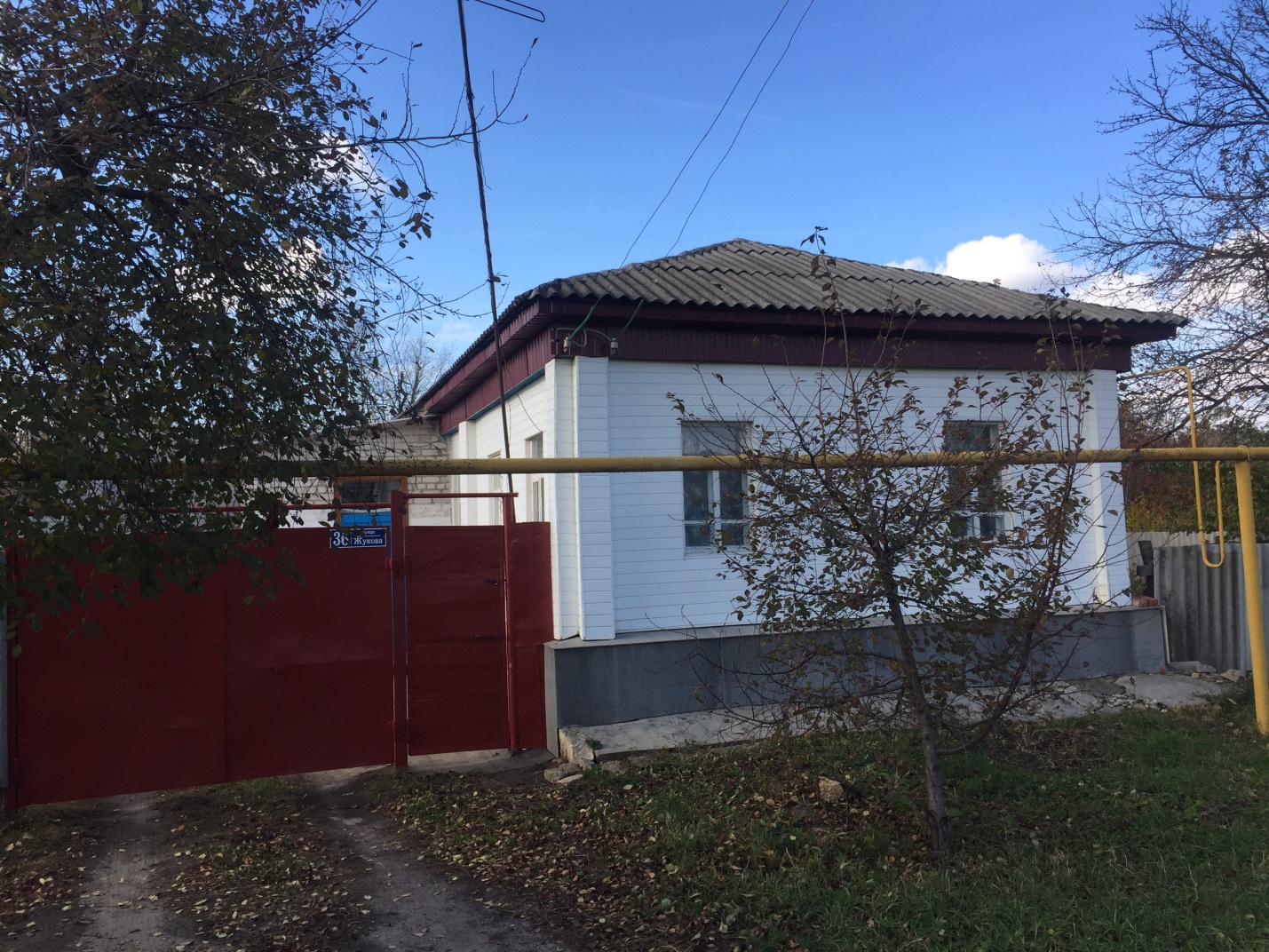 ПРИЛОЖЕНИЕк постановлениюадминистрации городскогопоселения город ПовориноПоворинского муниципальногорайона Воронежской области от                      №ПРИЛОЖЕНИЕк акту осмотра здания, сооружения или объекта незавершенного строительства при выявлении правообладателя ранее учтенных объектов недвижимости от 19 октября 2021 г.